Ф. И. О. учителя: Худякова Мария ВасильевнаОО (по Уставу школы) МКОУ «Правдинский центр образования»Дата выполнения работы:11.11.21Проект урока по теме: Кто или что движется быстрее?Предмет:математикаКласс: 4Тип урока:открытия нового знанияЦель урока: формирование умения определять, кто или что движется быстрее, подведение к рассмотрению понятия скоростиЗадачи: Создать условия для повышения мотивации учащихся в потребности усвоения новых умений;Организовать ситуацию постановки учебной проблемы;Помочь учащимся в постановке цели урока и поиске путей решения данной проблемы;Создать ситуацию самостоятельного поиска новых способов решения в паре;Создать условия для самоконтроля и самооценивания.Планируемые достижения учащихся на уроке:Метапредметные УУД: развивать умение анализировать, выделять главное, обобщать;развивать навыки самопроверки, самоконтроля, логическое мышление;развивать навыки культуры речи: умение вести диалог, грамотно говорить, аргументированно высказывать точку зрения;формировать навыки общения, умения работать в коллективе, уважать мнение каждого;воспитывать познавательный интерес к предмету, формировать положительную мотивацию.Предметные:иметь представление о скорости передвижения различных тел.-уметь определять, кто или что движется быстрее; располагать средства передвижения по порядку от самого быстрого к самому медленному;-уметь сравнивать «бытовое» толкование терминов «медленнее» или «быстрее» с помощью таких величин, как расстояние и время, делать выводы.-решать арифметические текстовые (сюжетные) задачи, содержащие зависимость, характеризующую процесс движения (скорость, время, пройденный путь)-совершенствовать вычислительные навыки;Оборудование: доска, мел, проектор, компьютер, презентация, раздаточный материал.Технологическая карта урока «Кто или что движется быстрее» в дидактической системе деятельностного подхода
Источники информации:А.Л.Чекин Математика 4 класс 1 часть ,О.А. Захарова, Е.П.Юдина Математика в вопросах и заданиях – тетрадь для самостоятельной работы.Интернет-ресурсы:Образовательная социальная сеть nsportal.ru, fond21veka.ru›publication/11/27/265602/: https://zooblog.ru/samye-medlennye-zhivotnye-v-mire/https://media.istockphoto.com/vectors/award-ceremony-vector-id136410124?k=6&m=136410124&s=170667a&w=0&h=S0nlnQe6dU7p_yQvaPmu9ETq2ceu1XklL8JrCUWhRLY=https://раскраски.рф/uploads/posts/2016-08/1470696433_cargonki1.gifhttps://raskrasim.com/wp-content/uploads/2021/01/raskraski-mashiny-dlya-malchikov-94.jpghttps://raskz.ot7.ru/uploads/1/0/5/Скачать524.jpghttps://wonder-day.com/wp-content/uploads/2021/02/wonder-day-space-48.jpghttps://papik.pro/uploads/posts/2021-09/thumbs/1631029451_7-papik-pro-p-risunok-raskraska-velosiped-8.pnghttps://fsd.kopilkaurokov.ru/up/html/2017/11/02/k_59fb7f20d6005/436393_8.jpeghttps://clipground.com/images/woman-on-bass-boat-vector-clipart-8.jpgПриложение 1КОНВЕРТ ДЛЯ САМОСТОЯТЕЛЬНОЙ РАБОТЫЛист №1Медлительность некоторых животных вошла в поговорки: «ползёт, как улитка», «тащится, как черепаха».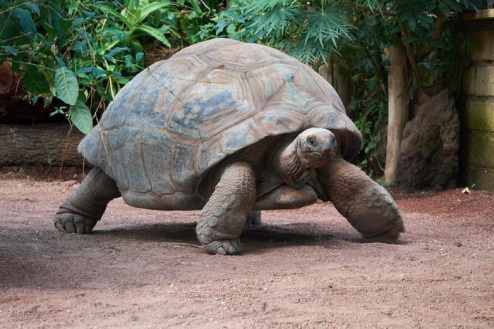 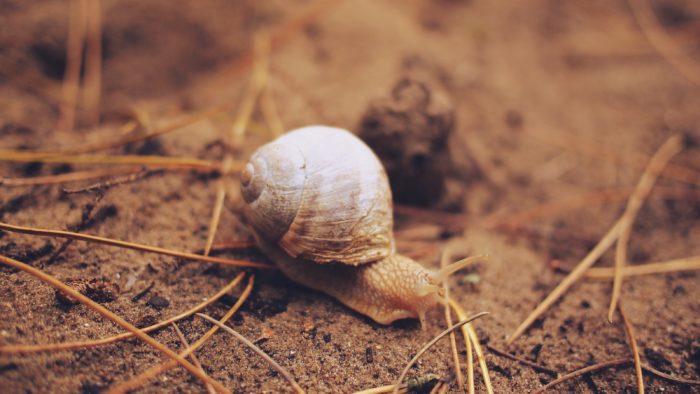 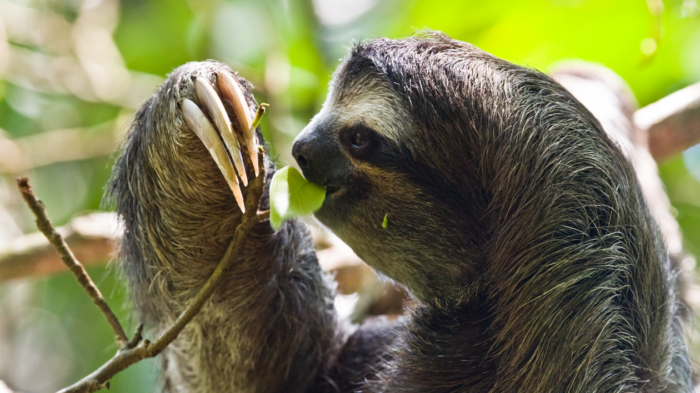 1.Виноградная (садовая) _____________славится своей медлительностью. Это самое медленное животное в мире. Самая большая скорость, которую способна  она  развивать, чуть больше 1см в секунду. За час она преодолеет 47 м.2.Одним из долгожителей в животном мире является________________. Ей некуда торопиться. Средняя продолжительность её жизни достигает 190 лет. Она весит 300 кг, ходит со скоростью 76 см в секунду.3. Эти милые животные почти постоянно висят на деревьях, спят по 20 часов в сутки и питаются листьями. Эти листья содержат очень мало калорий, поэтому они почти не двигаются, чтобы сэкономить энергию. Раз в неделю они ненадолго спускаются вниз, почти всегда в ночное время. Трёхпалые ________________перемещаются со скоростью 2 метра в минуту или 3 см в секунду.Задание: Прочитай  информацию о животных.  Угадай, о каких животных идет речь. Расставь  этих животных  в ряд  по убыванию их скоростей (от самого быстрого до самого медленного).Лист №2.Задание: Определи по таблице результатов соревнований по бегу номер спортсмена, который стал победителем этих соревнований. 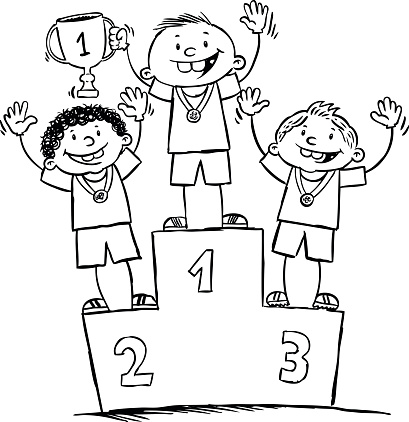 Проверь правильность выполнения задания по образцу на слайде. Оцени свою работу.Лист №3 Задача № 265Приложение 2КОНВЕРТ ДЛЯ РАБОТЫ В ПАРАХЛист №1Задача. Гоночная машина первый участок дороги в 200 км проехала за 1 ч. Второй участок в 30 км машина проехала за 15 мин. На каком из участков машина двигалась быстрее?Решите задачу, вычислите и запишите ответ. 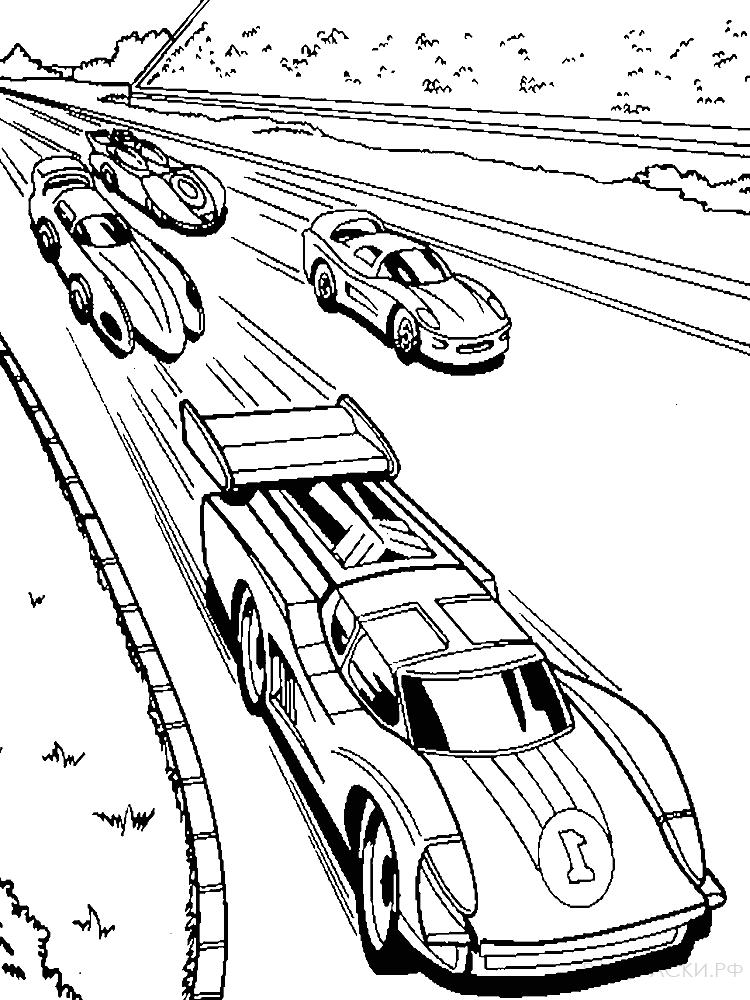 ПодсказкаСколько минут в 1 часе?Какую часть часа составляют 15 минут?Что нужно сделать, чтобы узнать, какое расстояние проедет гоночная машина на втором участке за час?Лист №2 Задание. Расположите следующие средства передвижения по порядку от самого быстрого к самому медленному: автомобиль, самолёт, вертолёт, ракета, велосипед, лодка без мотора.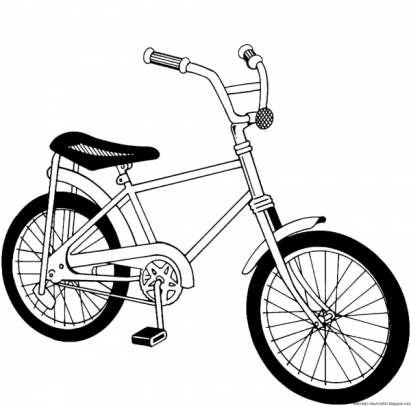 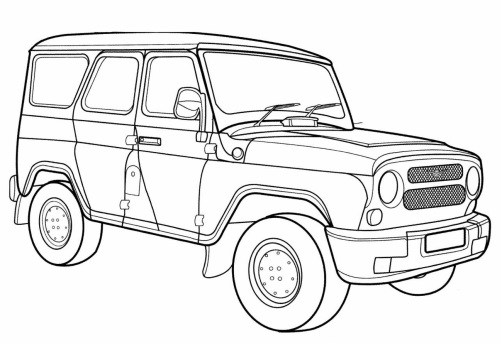 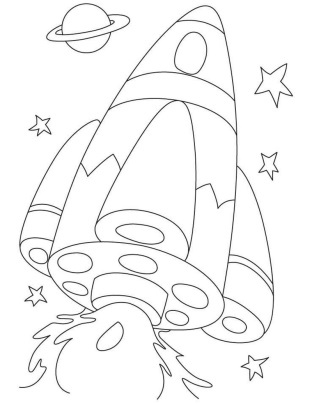 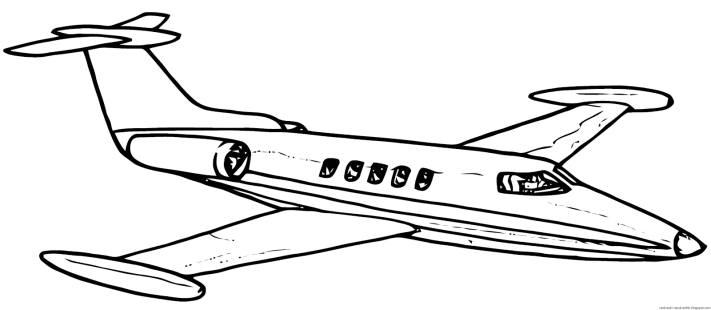 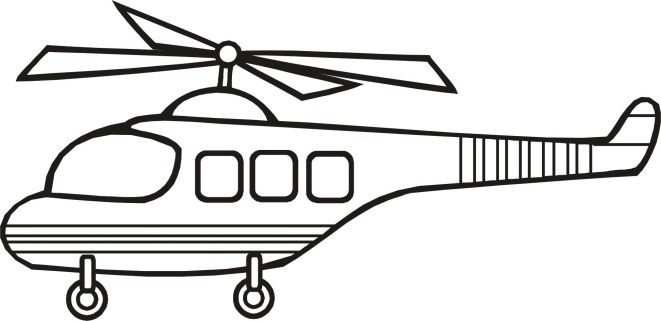 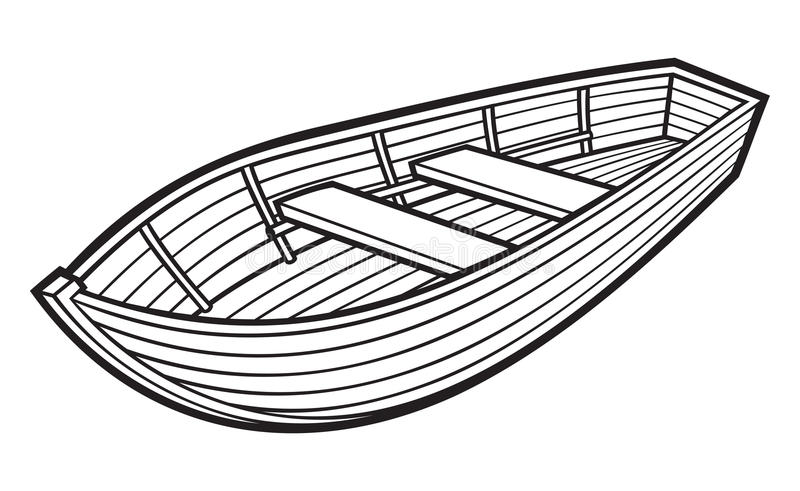 Лодки для рефлексии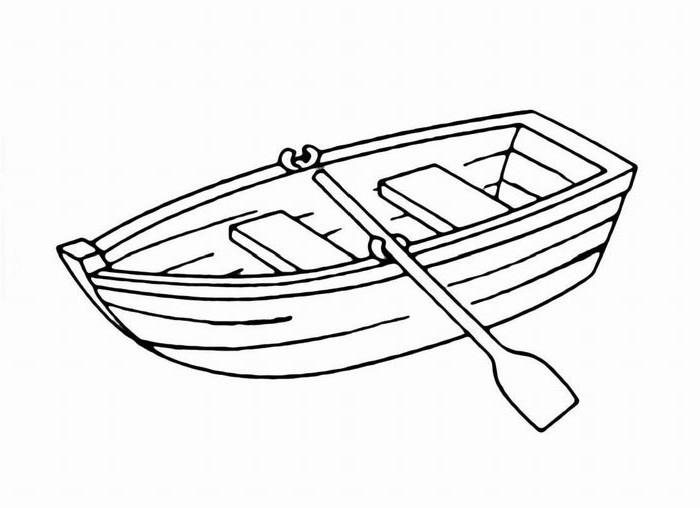 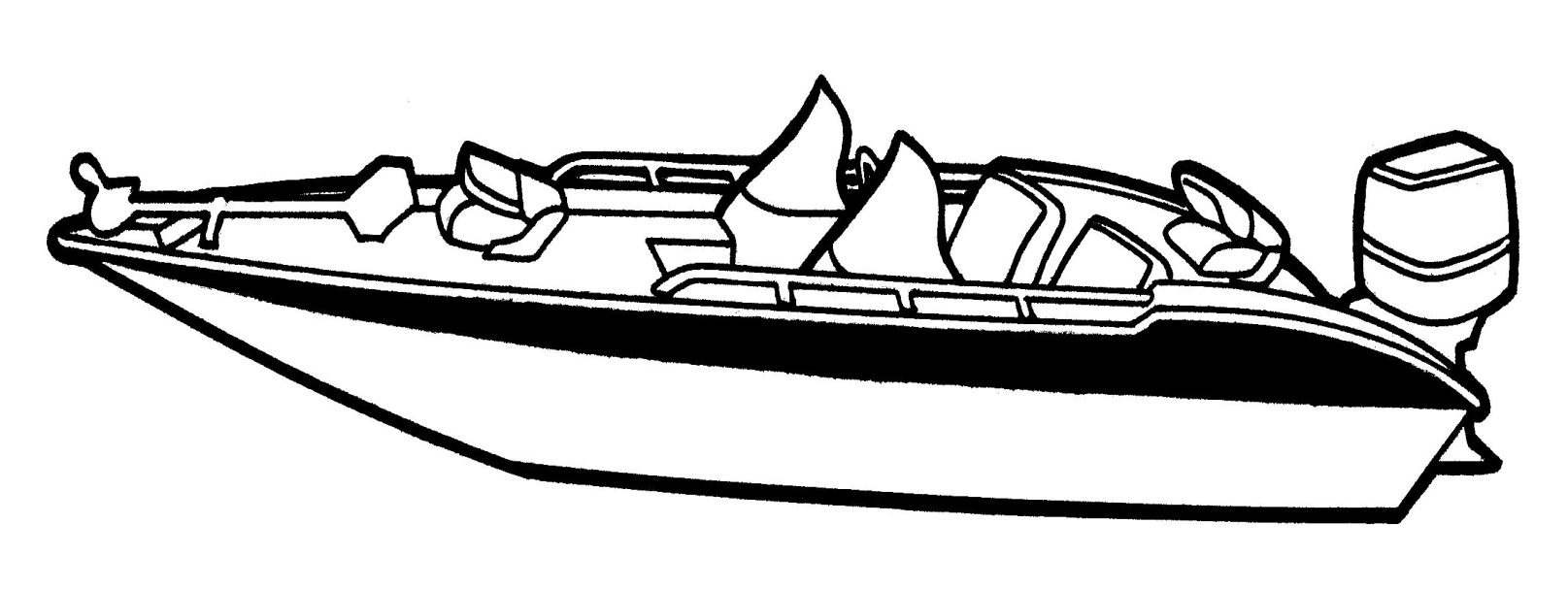 Приложение 3Слайды презентации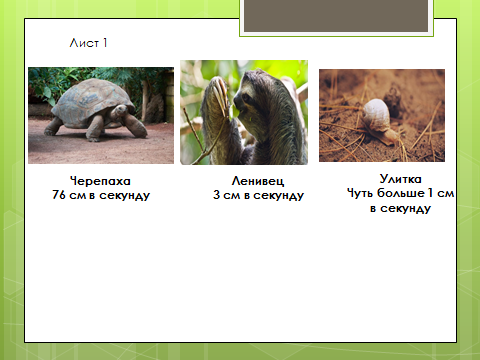 Слайд 1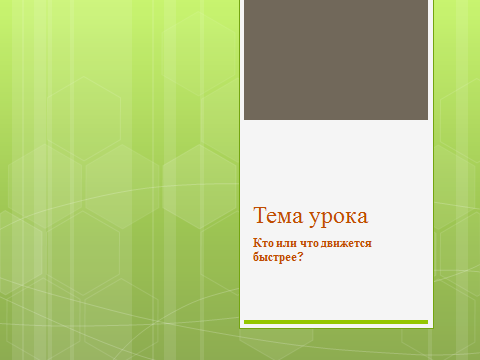 Слайд 2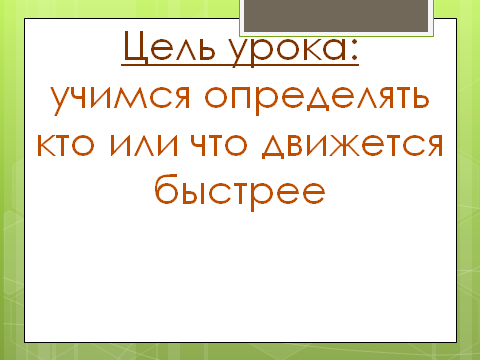 Слайд 3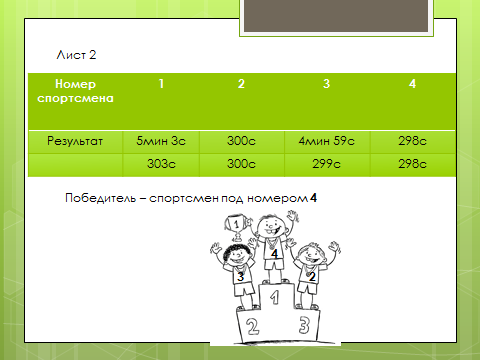 Слайд 4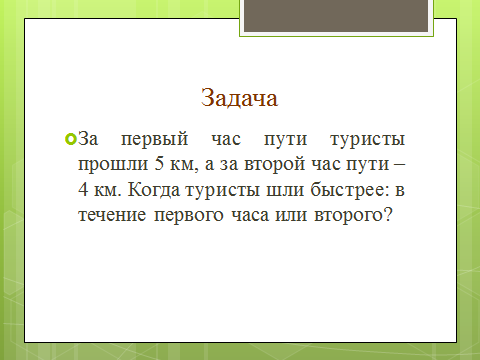 Слайд 5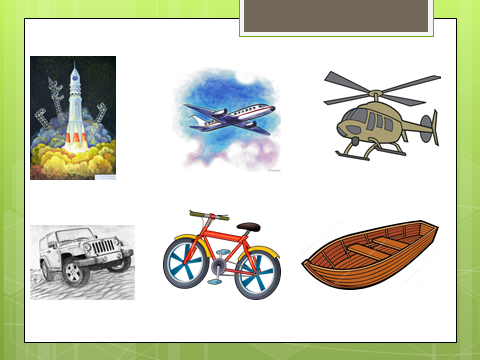 Этап мотивации к учебной деятельностиЭтап мотивации к учебной деятельностиЭтап мотивации к учебной деятельностиЭтап мотивации к учебной деятельностиЭтап мотивации к учебной деятельностиЭтап мотивации к учебной деятельностиЭтап мотивации к учебной деятельностиЭтап мотивации к учебной деятельностиЭтап мотивации к учебной деятельностиДеятельность учителяДеятельность учителяДеятельность учителяДеятельность учителяДеятельность учителяДеятельность учащихсяДеятельность учащихсяДеятельность учащихсяДеятельность учащихсяЗдравствуйте, ребята, садитесь! Я очень рада видеть вас! Представляете, я сегодня проспала…да, да…Собиралась в спешке и из дома вышла позже, чем обычно. Думала, не успею… Но случилось чудо! К остановке я подошла вовремя, как всегда. Как такое возможно?А с вами такое случалось?Здравствуйте, ребята, садитесь! Я очень рада видеть вас! Представляете, я сегодня проспала…да, да…Собиралась в спешке и из дома вышла позже, чем обычно. Думала, не успею… Но случилось чудо! К остановке я подошла вовремя, как всегда. Как такое возможно?А с вами такое случалось?Здравствуйте, ребята, садитесь! Я очень рада видеть вас! Представляете, я сегодня проспала…да, да…Собиралась в спешке и из дома вышла позже, чем обычно. Думала, не успею… Но случилось чудо! К остановке я подошла вовремя, как всегда. Как такое возможно?А с вами такое случалось?Здравствуйте, ребята, садитесь! Я очень рада видеть вас! Представляете, я сегодня проспала…да, да…Собиралась в спешке и из дома вышла позже, чем обычно. Думала, не успею… Но случилось чудо! К остановке я подошла вовремя, как всегда. Как такое возможно?А с вами такое случалось?Здравствуйте, ребята, садитесь! Я очень рада видеть вас! Представляете, я сегодня проспала…да, да…Собиралась в спешке и из дома вышла позже, чем обычно. Думала, не успею… Но случилось чудо! К остановке я подошла вовремя, как всегда. Как такое возможно?А с вами такое случалось?Приветствуют! Высказывают предположения и сходятся в том, что учитель просто шел быстрее, чем обычно.Делятся своим жизненным опытом.Приветствуют! Высказывают предположения и сходятся в том, что учитель просто шел быстрее, чем обычно.Делятся своим жизненным опытом.Приветствуют! Высказывают предположения и сходятся в том, что учитель просто шел быстрее, чем обычно.Делятся своим жизненным опытом.Приветствуют! Высказывают предположения и сходятся в том, что учитель просто шел быстрее, чем обычно.Делятся своим жизненным опытом.Этап актуализации знаний и пробного учебного действияЭтап актуализации знаний и пробного учебного действияЭтап актуализации знаний и пробного учебного действияЭтап актуализации знаний и пробного учебного действияЭтап актуализации знаний и пробного учебного действияЭтап актуализации знаний и пробного учебного действияЭтап актуализации знаний и пробного учебного действияЭтап актуализации знаний и пробного учебного действияЭтап актуализации знаний и пробного учебного действияДеятельность учителяДеятельность учащихсяДеятельность учащихсяДеятельность учащихсяДеятельность учащихсяДеятельность учащихсяДеятельность учащихсяДеятельность учащихсяДеятельность учащихсяА вы знаете, что я недаром затеяла этот разговор, он напрямую связан с темой нашего урока.Скажите, пожалуйста, с кем из животных обычно сравнивают человека, который движется медленно?А который быстро? У вас на столах лежат конверты. Достаньте из них лист под №1. Прочитайте информацию и задание, которое вам нужно будет выполнить.Проверьте себя.Так кто движется быстрее?А если вы скажете мне, что я двигаюсь как черепаха – это будет означать, что я хожу быстро?А машина двигается быстрее, чем человек?Давайте сформулируем тему урока.Какая цель нашего урока?Чем мы будем заниматься на уроке?С черепахой, с улиткой.Выдвигают различные предположения – с собакой, с волком, кошкой, гепардом и т.д.Дети читают информацию о животных, угадывают, о каких животных идет речь, расставляют животных по убыванию их скоростей.После выполнения задания дети сверяют свои ответы со слайдом презентации. - Черепаха! - Нет, потому что человек передвигается быстрее черепахи!- Да, потому что у нее мотор. - Кто  или что движется быстрее? Учиться определять, кто или что движется быстрее.Будем сравнивать,кто или что движется быстрее, решать задачи, вычислять, узнавать новое.С черепахой, с улиткой.Выдвигают различные предположения – с собакой, с волком, кошкой, гепардом и т.д.Дети читают информацию о животных, угадывают, о каких животных идет речь, расставляют животных по убыванию их скоростей.После выполнения задания дети сверяют свои ответы со слайдом презентации. - Черепаха! - Нет, потому что человек передвигается быстрее черепахи!- Да, потому что у нее мотор. - Кто  или что движется быстрее? Учиться определять, кто или что движется быстрее.Будем сравнивать,кто или что движется быстрее, решать задачи, вычислять, узнавать новое.С черепахой, с улиткой.Выдвигают различные предположения – с собакой, с волком, кошкой, гепардом и т.д.Дети читают информацию о животных, угадывают, о каких животных идет речь, расставляют животных по убыванию их скоростей.После выполнения задания дети сверяют свои ответы со слайдом презентации. - Черепаха! - Нет, потому что человек передвигается быстрее черепахи!- Да, потому что у нее мотор. - Кто  или что движется быстрее? Учиться определять, кто или что движется быстрее.Будем сравнивать,кто или что движется быстрее, решать задачи, вычислять, узнавать новое.С черепахой, с улиткой.Выдвигают различные предположения – с собакой, с волком, кошкой, гепардом и т.д.Дети читают информацию о животных, угадывают, о каких животных идет речь, расставляют животных по убыванию их скоростей.После выполнения задания дети сверяют свои ответы со слайдом презентации. - Черепаха! - Нет, потому что человек передвигается быстрее черепахи!- Да, потому что у нее мотор. - Кто  или что движется быстрее? Учиться определять, кто или что движется быстрее.Будем сравнивать,кто или что движется быстрее, решать задачи, вычислять, узнавать новое.С черепахой, с улиткой.Выдвигают различные предположения – с собакой, с волком, кошкой, гепардом и т.д.Дети читают информацию о животных, угадывают, о каких животных идет речь, расставляют животных по убыванию их скоростей.После выполнения задания дети сверяют свои ответы со слайдом презентации. - Черепаха! - Нет, потому что человек передвигается быстрее черепахи!- Да, потому что у нее мотор. - Кто  или что движется быстрее? Учиться определять, кто или что движется быстрее.Будем сравнивать,кто или что движется быстрее, решать задачи, вычислять, узнавать новое.С черепахой, с улиткой.Выдвигают различные предположения – с собакой, с волком, кошкой, гепардом и т.д.Дети читают информацию о животных, угадывают, о каких животных идет речь, расставляют животных по убыванию их скоростей.После выполнения задания дети сверяют свои ответы со слайдом презентации. - Черепаха! - Нет, потому что человек передвигается быстрее черепахи!- Да, потому что у нее мотор. - Кто  или что движется быстрее? Учиться определять, кто или что движется быстрее.Будем сравнивать,кто или что движется быстрее, решать задачи, вычислять, узнавать новое.С черепахой, с улиткой.Выдвигают различные предположения – с собакой, с волком, кошкой, гепардом и т.д.Дети читают информацию о животных, угадывают, о каких животных идет речь, расставляют животных по убыванию их скоростей.После выполнения задания дети сверяют свои ответы со слайдом презентации. - Черепаха! - Нет, потому что человек передвигается быстрее черепахи!- Да, потому что у нее мотор. - Кто  или что движется быстрее? Учиться определять, кто или что движется быстрее.Будем сравнивать,кто или что движется быстрее, решать задачи, вычислять, узнавать новое.С черепахой, с улиткой.Выдвигают различные предположения – с собакой, с волком, кошкой, гепардом и т.д.Дети читают информацию о животных, угадывают, о каких животных идет речь, расставляют животных по убыванию их скоростей.После выполнения задания дети сверяют свои ответы со слайдом презентации. - Черепаха! - Нет, потому что человек передвигается быстрее черепахи!- Да, потому что у нее мотор. - Кто  или что движется быстрее? Учиться определять, кто или что движется быстрее.Будем сравнивать,кто или что движется быстрее, решать задачи, вычислять, узнавать новое. Этап постановки проблемы Этап постановки проблемы Этап постановки проблемы Этап постановки проблемы Этап постановки проблемы Этап постановки проблемы Этап постановки проблемы Этап постановки проблемы Этап постановки проблемыДеятельность учителяДеятельность учителяДеятельность учителяДеятельность учащихсяДеятельность учащихсяДеятельность учащихсяДеятельность учащихсяДеятельность учащихсяДеятельность учащихсяПрежде, чем браться за новое, необходимо хорошенько усвоить предыдущее, как говорил великий академик Павлов. Давайте выполним следующее задание. Достаньте из конвертов лист №2. Ваша задача – прочитать задание и выполнить его.Задание: Определи по таблице результатов соревнований по бегу номер спортсмена, который стал победителем этих соревнований. Проверьте правильность выполнения задания по образцу на слайде. Оцените свою работу.Что значит – стать победителем? Каким образом судьи соревнований решают вопрос о том, кто какое место должен занять? А как узнать, кто быстрее?А  что еще можно сравнить, чтобы узнать кто быстрее? А что значит «быстрее»?Прежде, чем браться за новое, необходимо хорошенько усвоить предыдущее, как говорил великий академик Павлов. Давайте выполним следующее задание. Достаньте из конвертов лист №2. Ваша задача – прочитать задание и выполнить его.Задание: Определи по таблице результатов соревнований по бегу номер спортсмена, который стал победителем этих соревнований. Проверьте правильность выполнения задания по образцу на слайде. Оцените свою работу.Что значит – стать победителем? Каким образом судьи соревнований решают вопрос о том, кто какое место должен занять? А как узнать, кто быстрее?А  что еще можно сравнить, чтобы узнать кто быстрее? А что значит «быстрее»?Прежде, чем браться за новое, необходимо хорошенько усвоить предыдущее, как говорил великий академик Павлов. Давайте выполним следующее задание. Достаньте из конвертов лист №2. Ваша задача – прочитать задание и выполнить его.Задание: Определи по таблице результатов соревнований по бегу номер спортсмена, который стал победителем этих соревнований. Проверьте правильность выполнения задания по образцу на слайде. Оцените свою работу.Что значит – стать победителем? Каким образом судьи соревнований решают вопрос о том, кто какое место должен занять? А как узнать, кто быстрее?А  что еще можно сравнить, чтобы узнать кто быстрее? А что значит «быстрее»?Дети самостоятельно выполняют задание. Для решения этой задачи им нужно минуты перевести в секунды и сравнить полученные результаты.Проверяют свои работы по эталону. Оценивают себя.- Быстрее всех пробежать дистанцию.-Тот, кто быстрее всех пробежал, тот первое место и занял. - Нужно сравнить результаты.Дети высказывают предположения.Дети самостоятельно выполняют задание. Для решения этой задачи им нужно минуты перевести в секунды и сравнить полученные результаты.Проверяют свои работы по эталону. Оценивают себя.- Быстрее всех пробежать дистанцию.-Тот, кто быстрее всех пробежал, тот первое место и занял. - Нужно сравнить результаты.Дети высказывают предположения.Дети самостоятельно выполняют задание. Для решения этой задачи им нужно минуты перевести в секунды и сравнить полученные результаты.Проверяют свои работы по эталону. Оценивают себя.- Быстрее всех пробежать дистанцию.-Тот, кто быстрее всех пробежал, тот первое место и занял. - Нужно сравнить результаты.Дети высказывают предположения.Дети самостоятельно выполняют задание. Для решения этой задачи им нужно минуты перевести в секунды и сравнить полученные результаты.Проверяют свои работы по эталону. Оценивают себя.- Быстрее всех пробежать дистанцию.-Тот, кто быстрее всех пробежал, тот первое место и занял. - Нужно сравнить результаты.Дети высказывают предположения.Дети самостоятельно выполняют задание. Для решения этой задачи им нужно минуты перевести в секунды и сравнить полученные результаты.Проверяют свои работы по эталону. Оценивают себя.- Быстрее всех пробежать дистанцию.-Тот, кто быстрее всех пробежал, тот первое место и занял. - Нужно сравнить результаты.Дети высказывают предположения.Дети самостоятельно выполняют задание. Для решения этой задачи им нужно минуты перевести в секунды и сравнить полученные результаты.Проверяют свои работы по эталону. Оценивают себя.- Быстрее всех пробежать дистанцию.-Тот, кто быстрее всех пробежал, тот первое место и занял. - Нужно сравнить результаты.Дети высказывают предположения.Этап построения проекта выхода из затруднения и реализации проектаЭтап построения проекта выхода из затруднения и реализации проектаЭтап построения проекта выхода из затруднения и реализации проектаЭтап построения проекта выхода из затруднения и реализации проектаЭтап построения проекта выхода из затруднения и реализации проектаЭтап построения проекта выхода из затруднения и реализации проектаЭтап построения проекта выхода из затруднения и реализации проектаЭтап построения проекта выхода из затруднения и реализации проектаЭтап построения проекта выхода из затруднения и реализации проектаДеятельность учителяДеятельность учителяДеятельность учителяДеятельность учителяДеятельность учащихсяДеятельность учащихсяДеятельность учащихсяДеятельность учащихсяДеятельность учащихсяНа слайде вы видите текст задачи. Эта же задача есть у вас в учебнике на странице, номер которой больше 78, но меньше 80.  Назовите номер задачи. Читаем задачу.Задача. За первый час пути туристы прошли 5 км, а за второй час пути – 4 км. Когда туристы шли быстрее: в течение первого часа или второго?Какой вывод мы можем сделать из данной задачи? Что значит быстрее в данной ситуации?( Все выводы фиксируются на доске)Переходим к следующей задаче в учебнике. Читаем задачу и решаем ее самостоятельно в тетради.Задача. На автомобиле за одну минуту можно проехать  2 км, а на поезде за одну минуту – 1500 м. Что в этом случае движется медленнее?Откройте ваши конверты, достаньте лист №3. Что на нём изображено?Что показывает нам эта диаграмма?Вы сразу можете ответить на требование задачи? А что нужно было сделать вам, чтобы ответить на вопрос задачи?Какой вывод можно сделать из этой задачи?На слайде вы видите текст задачи. Эта же задача есть у вас в учебнике на странице, номер которой больше 78, но меньше 80.  Назовите номер задачи. Читаем задачу.Задача. За первый час пути туристы прошли 5 км, а за второй час пути – 4 км. Когда туристы шли быстрее: в течение первого часа или второго?Какой вывод мы можем сделать из данной задачи? Что значит быстрее в данной ситуации?( Все выводы фиксируются на доске)Переходим к следующей задаче в учебнике. Читаем задачу и решаем ее самостоятельно в тетради.Задача. На автомобиле за одну минуту можно проехать  2 км, а на поезде за одну минуту – 1500 м. Что в этом случае движется медленнее?Откройте ваши конверты, достаньте лист №3. Что на нём изображено?Что показывает нам эта диаграмма?Вы сразу можете ответить на требование задачи? А что нужно было сделать вам, чтобы ответить на вопрос задачи?Какой вывод можно сделать из этой задачи?На слайде вы видите текст задачи. Эта же задача есть у вас в учебнике на странице, номер которой больше 78, но меньше 80.  Назовите номер задачи. Читаем задачу.Задача. За первый час пути туристы прошли 5 км, а за второй час пути – 4 км. Когда туристы шли быстрее: в течение первого часа или второго?Какой вывод мы можем сделать из данной задачи? Что значит быстрее в данной ситуации?( Все выводы фиксируются на доске)Переходим к следующей задаче в учебнике. Читаем задачу и решаем ее самостоятельно в тетради.Задача. На автомобиле за одну минуту можно проехать  2 км, а на поезде за одну минуту – 1500 м. Что в этом случае движется медленнее?Откройте ваши конверты, достаньте лист №3. Что на нём изображено?Что показывает нам эта диаграмма?Вы сразу можете ответить на требование задачи? А что нужно было сделать вам, чтобы ответить на вопрос задачи?Какой вывод можно сделать из этой задачи?На слайде вы видите текст задачи. Эта же задача есть у вас в учебнике на странице, номер которой больше 78, но меньше 80.  Назовите номер задачи. Читаем задачу.Задача. За первый час пути туристы прошли 5 км, а за второй час пути – 4 км. Когда туристы шли быстрее: в течение первого часа или второго?Какой вывод мы можем сделать из данной задачи? Что значит быстрее в данной ситуации?( Все выводы фиксируются на доске)Переходим к следующей задаче в учебнике. Читаем задачу и решаем ее самостоятельно в тетради.Задача. На автомобиле за одну минуту можно проехать  2 км, а на поезде за одну минуту – 1500 м. Что в этом случае движется медленнее?Откройте ваши конверты, достаньте лист №3. Что на нём изображено?Что показывает нам эта диаграмма?Вы сразу можете ответить на требование задачи? А что нужно было сделать вам, чтобы ответить на вопрос задачи?Какой вывод можно сделать из этой задачи?Открывают учебники на нужной странице и сравнивая тексты определяют № 264.Один ученик читает вслух, остальные про себя.Дети рассуждают, что если за одно и то же время туристы прошли меньшее расстояния, то значит, они двигались медленнее во второй час пути и быстрее в первый час.Быстрее – значит при одинаковых условиях (одно и то же время, туристы одни и те же) проходить большее расстояние.Один ученик читает вслух, остальные про себя. Решают самостоятельно в тетрадях.Полосчатая диаграмма. Что поезд движется медленнее, чем автомобиль.- Да.- Перевести километры в метры.-Решать такие задачи с помощью диаграммы легче.-Чтобы определить, что движется быстрее, нужно чтобы единицы измерения были одинаковыми.Открывают учебники на нужной странице и сравнивая тексты определяют № 264.Один ученик читает вслух, остальные про себя.Дети рассуждают, что если за одно и то же время туристы прошли меньшее расстояния, то значит, они двигались медленнее во второй час пути и быстрее в первый час.Быстрее – значит при одинаковых условиях (одно и то же время, туристы одни и те же) проходить большее расстояние.Один ученик читает вслух, остальные про себя. Решают самостоятельно в тетрадях.Полосчатая диаграмма. Что поезд движется медленнее, чем автомобиль.- Да.- Перевести километры в метры.-Решать такие задачи с помощью диаграммы легче.-Чтобы определить, что движется быстрее, нужно чтобы единицы измерения были одинаковыми.Открывают учебники на нужной странице и сравнивая тексты определяют № 264.Один ученик читает вслух, остальные про себя.Дети рассуждают, что если за одно и то же время туристы прошли меньшее расстояния, то значит, они двигались медленнее во второй час пути и быстрее в первый час.Быстрее – значит при одинаковых условиях (одно и то же время, туристы одни и те же) проходить большее расстояние.Один ученик читает вслух, остальные про себя. Решают самостоятельно в тетрадях.Полосчатая диаграмма. Что поезд движется медленнее, чем автомобиль.- Да.- Перевести километры в метры.-Решать такие задачи с помощью диаграммы легче.-Чтобы определить, что движется быстрее, нужно чтобы единицы измерения были одинаковыми.Открывают учебники на нужной странице и сравнивая тексты определяют № 264.Один ученик читает вслух, остальные про себя.Дети рассуждают, что если за одно и то же время туристы прошли меньшее расстояния, то значит, они двигались медленнее во второй час пути и быстрее в первый час.Быстрее – значит при одинаковых условиях (одно и то же время, туристы одни и те же) проходить большее расстояние.Один ученик читает вслух, остальные про себя. Решают самостоятельно в тетрадях.Полосчатая диаграмма. Что поезд движется медленнее, чем автомобиль.- Да.- Перевести километры в метры.-Решать такие задачи с помощью диаграммы легче.-Чтобы определить, что движется быстрее, нужно чтобы единицы измерения были одинаковыми.Открывают учебники на нужной странице и сравнивая тексты определяют № 264.Один ученик читает вслух, остальные про себя.Дети рассуждают, что если за одно и то же время туристы прошли меньшее расстояния, то значит, они двигались медленнее во второй час пути и быстрее в первый час.Быстрее – значит при одинаковых условиях (одно и то же время, туристы одни и те же) проходить большее расстояние.Один ученик читает вслух, остальные про себя. Решают самостоятельно в тетрадях.Полосчатая диаграмма. Что поезд движется медленнее, чем автомобиль.- Да.- Перевести километры в метры.-Решать такие задачи с помощью диаграммы легче.-Чтобы определить, что движется быстрее, нужно чтобы единицы измерения были одинаковыми.ФизкультминуткаФизкультминуткаФизкультминуткаФизкультминуткаФизкультминуткаФизкультминуткаФизкультминуткаФизкультминуткаФизкультминуткаДеятельность учителяДеятельность учителяДеятельность учителяДеятельность учителяДеятельность учителяДеятельность учителяДеятельность учащихсяДеятельность учащихсяДеятельность учащихсяРебята, давайте с вами разомнемся, а заодно посмотрим, как вы умеете быстро и правильно считать. Я буду  кидать мяч и загадывать пример. Тот, кого я назову, ловит мяч, быстро отвечает и возвращает мяч мне. В это время остальные участники приседают, если ответ неверный  и подскакивают, если верный. Начнём..Ребята, давайте с вами разомнемся, а заодно посмотрим, как вы умеете быстро и правильно считать. Я буду  кидать мяч и загадывать пример. Тот, кого я назову, ловит мяч, быстро отвечает и возвращает мяч мне. В это время остальные участники приседают, если ответ неверный  и подскакивают, если верный. Начнём..Ребята, давайте с вами разомнемся, а заодно посмотрим, как вы умеете быстро и правильно считать. Я буду  кидать мяч и загадывать пример. Тот, кого я назову, ловит мяч, быстро отвечает и возвращает мяч мне. В это время остальные участники приседают, если ответ неверный  и подскакивают, если верный. Начнём..Ребята, давайте с вами разомнемся, а заодно посмотрим, как вы умеете быстро и правильно считать. Я буду  кидать мяч и загадывать пример. Тот, кого я назову, ловит мяч, быстро отвечает и возвращает мяч мне. В это время остальные участники приседают, если ответ неверный  и подскакивают, если верный. Начнём..Ребята, давайте с вами разомнемся, а заодно посмотрим, как вы умеете быстро и правильно считать. Я буду  кидать мяч и загадывать пример. Тот, кого я назову, ловит мяч, быстро отвечает и возвращает мяч мне. В это время остальные участники приседают, если ответ неверный  и подскакивают, если верный. Начнём..Ребята, давайте с вами разомнемся, а заодно посмотрим, как вы умеете быстро и правильно считать. Я буду  кидать мяч и загадывать пример. Тот, кого я назову, ловит мяч, быстро отвечает и возвращает мяч мне. В это время остальные участники приседают, если ответ неверный  и подскакивают, если верный. Начнём..Играют в игру.Играют в игру.Играют в игру.Этап первичного закрепления во внешней речиЭтап первичного закрепления во внешней речиЭтап первичного закрепления во внешней речиЭтап первичного закрепления во внешней речиЭтап первичного закрепления во внешней речиЭтап первичного закрепления во внешней речиЭтап первичного закрепления во внешней речиЭтап первичного закрепления во внешней речиЭтап первичного закрепления во внешней речиДеятельность учителяА теперь предлагаю вам поработать в парах.Достаньте лист№1 и выполните задание.Задача. Гоночная машина первый участок дороги в 200 км проехала за 1 ч. Второй участок в 30 км машина проехала за 15 мин. На каком из участков машина двигалась быстрее (медленнее)?Реши задачу, вычисли и запиши ответ. Если вы прочитали задачу и считаете, что легко с ней справитесь, поднимите зелёную карточку.  Если в целом вам все понятно, но что-то вызывает затруднения – поднимите жёлтую карточку (нужна подсказка). Если вы прочитали задачу, подумали, посовещались и поняли, что задача вам не по зубам – поднимите красную карточку (помощь друга).Учтите, что время ограничено, поэтому не теряйте его и приступайте к работе. Пара, которая выполнила задание, поднимает вверх руки.Подсказка – лист с наводящими вопросами.Помощь друга – помощь учителя или пары, которая подняла зелёную карточку.А какой вывод мы сделаем из этого задания? Как узнать, когда машина двигалась с большей скоростью.(Учитель ненавязчиво вводит новое понятие, с которым дети познакомятся на следующем уроке).Вашим парам нужно выполнить еще одно задание. С этим заданием, я думаю, справятся все. Но прежде, ответьте на вопрос: какое из известных вам транспортных средств может двигаться быстрее всех остальных?Достаньте из конверта лист №2. Прочитайте задание и начинайте работать.Задание. Расположи следующие средства передвижения по порядку от самого быстрого к самому медленному: автомобиль, самолёт, вертолёт, ракета, велосипед, лодка без мотора. - Предположите, с какой скоростью может двигаться каждое из этих транспортных средств? Запишите ваши предположения под каждым средством передвижения, а завтра на уроке мы с вами выясним, какая пара была ближе всех к истине.Деятельность учителяА теперь предлагаю вам поработать в парах.Достаньте лист№1 и выполните задание.Задача. Гоночная машина первый участок дороги в 200 км проехала за 1 ч. Второй участок в 30 км машина проехала за 15 мин. На каком из участков машина двигалась быстрее (медленнее)?Реши задачу, вычисли и запиши ответ. Если вы прочитали задачу и считаете, что легко с ней справитесь, поднимите зелёную карточку.  Если в целом вам все понятно, но что-то вызывает затруднения – поднимите жёлтую карточку (нужна подсказка). Если вы прочитали задачу, подумали, посовещались и поняли, что задача вам не по зубам – поднимите красную карточку (помощь друга).Учтите, что время ограничено, поэтому не теряйте его и приступайте к работе. Пара, которая выполнила задание, поднимает вверх руки.Подсказка – лист с наводящими вопросами.Помощь друга – помощь учителя или пары, которая подняла зелёную карточку.А какой вывод мы сделаем из этого задания? Как узнать, когда машина двигалась с большей скоростью.(Учитель ненавязчиво вводит новое понятие, с которым дети познакомятся на следующем уроке).Вашим парам нужно выполнить еще одно задание. С этим заданием, я думаю, справятся все. Но прежде, ответьте на вопрос: какое из известных вам транспортных средств может двигаться быстрее всех остальных?Достаньте из конверта лист №2. Прочитайте задание и начинайте работать.Задание. Расположи следующие средства передвижения по порядку от самого быстрого к самому медленному: автомобиль, самолёт, вертолёт, ракета, велосипед, лодка без мотора. - Предположите, с какой скоростью может двигаться каждое из этих транспортных средств? Запишите ваши предположения под каждым средством передвижения, а завтра на уроке мы с вами выясним, какая пара была ближе всех к истине.Деятельность учащихся Каждая пара получает новый конверт для совместной работы.Ребята приступают к работе. Оценивают свои возможности на начальном этапе работы. После выполнения задания происходит его презентация.  Выбираются две пары, быстрее всех справившихся с заданием. Дети объясняют, какой ответ они получили, и какие действия им пришлось для этого выполнить. Остальные пары слушают, соглашаются или опровергают их аргументы.Вывод: сравнивать скорости можно только тогда, когда время одинаковое. Чем больший участок дороги проехала машина за определенное время, тем она быстрее двигалась.Дети выдвигают разные предположения. Идёт обсуждение.В конвертах дети находят задание, а также фигурки транспортных средств, чистый лист бумаги и клей- карандаш. Выполняют задание, приклеивая фигурки в нужном порядке.Сравнивают свою работу с другими парами, а затем и с эталоном на слайде.Подписывают скорости.Деятельность учащихся Каждая пара получает новый конверт для совместной работы.Ребята приступают к работе. Оценивают свои возможности на начальном этапе работы. После выполнения задания происходит его презентация.  Выбираются две пары, быстрее всех справившихся с заданием. Дети объясняют, какой ответ они получили, и какие действия им пришлось для этого выполнить. Остальные пары слушают, соглашаются или опровергают их аргументы.Вывод: сравнивать скорости можно только тогда, когда время одинаковое. Чем больший участок дороги проехала машина за определенное время, тем она быстрее двигалась.Дети выдвигают разные предположения. Идёт обсуждение.В конвертах дети находят задание, а также фигурки транспортных средств, чистый лист бумаги и клей- карандаш. Выполняют задание, приклеивая фигурки в нужном порядке.Сравнивают свою работу с другими парами, а затем и с эталоном на слайде.Подписывают скорости.Деятельность учащихся Каждая пара получает новый конверт для совместной работы.Ребята приступают к работе. Оценивают свои возможности на начальном этапе работы. После выполнения задания происходит его презентация.  Выбираются две пары, быстрее всех справившихся с заданием. Дети объясняют, какой ответ они получили, и какие действия им пришлось для этого выполнить. Остальные пары слушают, соглашаются или опровергают их аргументы.Вывод: сравнивать скорости можно только тогда, когда время одинаковое. Чем больший участок дороги проехала машина за определенное время, тем она быстрее двигалась.Дети выдвигают разные предположения. Идёт обсуждение.В конвертах дети находят задание, а также фигурки транспортных средств, чистый лист бумаги и клей- карандаш. Выполняют задание, приклеивая фигурки в нужном порядке.Сравнивают свою работу с другими парами, а затем и с эталоном на слайде.Подписывают скорости.Деятельность учащихся Каждая пара получает новый конверт для совместной работы.Ребята приступают к работе. Оценивают свои возможности на начальном этапе работы. После выполнения задания происходит его презентация.  Выбираются две пары, быстрее всех справившихся с заданием. Дети объясняют, какой ответ они получили, и какие действия им пришлось для этого выполнить. Остальные пары слушают, соглашаются или опровергают их аргументы.Вывод: сравнивать скорости можно только тогда, когда время одинаковое. Чем больший участок дороги проехала машина за определенное время, тем она быстрее двигалась.Дети выдвигают разные предположения. Идёт обсуждение.В конвертах дети находят задание, а также фигурки транспортных средств, чистый лист бумаги и клей- карандаш. Выполняют задание, приклеивая фигурки в нужном порядке.Сравнивают свою работу с другими парами, а затем и с эталоном на слайде.Подписывают скорости.Деятельность учащихся Каждая пара получает новый конверт для совместной работы.Ребята приступают к работе. Оценивают свои возможности на начальном этапе работы. После выполнения задания происходит его презентация.  Выбираются две пары, быстрее всех справившихся с заданием. Дети объясняют, какой ответ они получили, и какие действия им пришлось для этого выполнить. Остальные пары слушают, соглашаются или опровергают их аргументы.Вывод: сравнивать скорости можно только тогда, когда время одинаковое. Чем больший участок дороги проехала машина за определенное время, тем она быстрее двигалась.Дети выдвигают разные предположения. Идёт обсуждение.В конвертах дети находят задание, а также фигурки транспортных средств, чистый лист бумаги и клей- карандаш. Выполняют задание, приклеивая фигурки в нужном порядке.Сравнивают свою работу с другими парами, а затем и с эталоном на слайде.Подписывают скорости.Деятельность учащихся Каждая пара получает новый конверт для совместной работы.Ребята приступают к работе. Оценивают свои возможности на начальном этапе работы. После выполнения задания происходит его презентация.  Выбираются две пары, быстрее всех справившихся с заданием. Дети объясняют, какой ответ они получили, и какие действия им пришлось для этого выполнить. Остальные пары слушают, соглашаются или опровергают их аргументы.Вывод: сравнивать скорости можно только тогда, когда время одинаковое. Чем больший участок дороги проехала машина за определенное время, тем она быстрее двигалась.Дети выдвигают разные предположения. Идёт обсуждение.В конвертах дети находят задание, а также фигурки транспортных средств, чистый лист бумаги и клей- карандаш. Выполняют задание, приклеивая фигурки в нужном порядке.Сравнивают свою работу с другими парами, а затем и с эталоном на слайде.Подписывают скорости.Деятельность учащихся Каждая пара получает новый конверт для совместной работы.Ребята приступают к работе. Оценивают свои возможности на начальном этапе работы. После выполнения задания происходит его презентация.  Выбираются две пары, быстрее всех справившихся с заданием. Дети объясняют, какой ответ они получили, и какие действия им пришлось для этого выполнить. Остальные пары слушают, соглашаются или опровергают их аргументы.Вывод: сравнивать скорости можно только тогда, когда время одинаковое. Чем больший участок дороги проехала машина за определенное время, тем она быстрее двигалась.Дети выдвигают разные предположения. Идёт обсуждение.В конвертах дети находят задание, а также фигурки транспортных средств, чистый лист бумаги и клей- карандаш. Выполняют задание, приклеивая фигурки в нужном порядке.Сравнивают свою работу с другими парами, а затем и с эталоном на слайде.Подписывают скорости.Этап фиксации нового знания и оценки собственной деятельностиЭтап фиксации нового знания и оценки собственной деятельностиЭтап фиксации нового знания и оценки собственной деятельностиЭтап фиксации нового знания и оценки собственной деятельностиЭтап фиксации нового знания и оценки собственной деятельностиЭтап фиксации нового знания и оценки собственной деятельностиЭтап фиксации нового знания и оценки собственной деятельностиЭтап фиксации нового знания и оценки собственной деятельностиЭтап фиксации нового знания и оценки собственной деятельностиДеятельность учителяДеятельность учителяДеятельность учителяДеятельность учителяДеятельность учителяДеятельность учителяДеятельность учителяДеятельность учителяДеятельность учащихсяИтак, ребята, наш урок близится к завершению. Давайте вспомним, что мы сегодня с вами обсуждали на уроке? Какая у нас была тема урока? Какую мы ставили перед собой цель?Что мы делали для ее достижения?Какие выводы мы сделали?Сегодня вы хорошо поработали: вы обсуждали разные ситуации, сравнивали, выполняли задания самостоятельно и в парах, проверяли и оценивали себя,  делали выводы. Перед вами три лодки. Одна моторная, вторая вёсельная, а третья  - просто лодка. Если вы считаете, что сегодня вам было все понятно, вы легко справились со всеми заданиями  - моторная лодка для вас. Если вы считаете, что вам было все понятно, но при самостоятельной работе возникли некоторые трудности – выбирайте вёсельную лодку. Если вам кажется что все непонятно и трудно – для вас лодка без мотора и без вёсел.С вами мы поработаем дополнительно, чтобы лодка ваша оснастилась вёслами, а затем и мотором.Итак, ребята, наш урок близится к завершению. Давайте вспомним, что мы сегодня с вами обсуждали на уроке? Какая у нас была тема урока? Какую мы ставили перед собой цель?Что мы делали для ее достижения?Какие выводы мы сделали?Сегодня вы хорошо поработали: вы обсуждали разные ситуации, сравнивали, выполняли задания самостоятельно и в парах, проверяли и оценивали себя,  делали выводы. Перед вами три лодки. Одна моторная, вторая вёсельная, а третья  - просто лодка. Если вы считаете, что сегодня вам было все понятно, вы легко справились со всеми заданиями  - моторная лодка для вас. Если вы считаете, что вам было все понятно, но при самостоятельной работе возникли некоторые трудности – выбирайте вёсельную лодку. Если вам кажется что все непонятно и трудно – для вас лодка без мотора и без вёсел.С вами мы поработаем дополнительно, чтобы лодка ваша оснастилась вёслами, а затем и мотором.Итак, ребята, наш урок близится к завершению. Давайте вспомним, что мы сегодня с вами обсуждали на уроке? Какая у нас была тема урока? Какую мы ставили перед собой цель?Что мы делали для ее достижения?Какие выводы мы сделали?Сегодня вы хорошо поработали: вы обсуждали разные ситуации, сравнивали, выполняли задания самостоятельно и в парах, проверяли и оценивали себя,  делали выводы. Перед вами три лодки. Одна моторная, вторая вёсельная, а третья  - просто лодка. Если вы считаете, что сегодня вам было все понятно, вы легко справились со всеми заданиями  - моторная лодка для вас. Если вы считаете, что вам было все понятно, но при самостоятельной работе возникли некоторые трудности – выбирайте вёсельную лодку. Если вам кажется что все непонятно и трудно – для вас лодка без мотора и без вёсел.С вами мы поработаем дополнительно, чтобы лодка ваша оснастилась вёслами, а затем и мотором.Итак, ребята, наш урок близится к завершению. Давайте вспомним, что мы сегодня с вами обсуждали на уроке? Какая у нас была тема урока? Какую мы ставили перед собой цель?Что мы делали для ее достижения?Какие выводы мы сделали?Сегодня вы хорошо поработали: вы обсуждали разные ситуации, сравнивали, выполняли задания самостоятельно и в парах, проверяли и оценивали себя,  делали выводы. Перед вами три лодки. Одна моторная, вторая вёсельная, а третья  - просто лодка. Если вы считаете, что сегодня вам было все понятно, вы легко справились со всеми заданиями  - моторная лодка для вас. Если вы считаете, что вам было все понятно, но при самостоятельной работе возникли некоторые трудности – выбирайте вёсельную лодку. Если вам кажется что все непонятно и трудно – для вас лодка без мотора и без вёсел.С вами мы поработаем дополнительно, чтобы лодка ваша оснастилась вёслами, а затем и мотором.Итак, ребята, наш урок близится к завершению. Давайте вспомним, что мы сегодня с вами обсуждали на уроке? Какая у нас была тема урока? Какую мы ставили перед собой цель?Что мы делали для ее достижения?Какие выводы мы сделали?Сегодня вы хорошо поработали: вы обсуждали разные ситуации, сравнивали, выполняли задания самостоятельно и в парах, проверяли и оценивали себя,  делали выводы. Перед вами три лодки. Одна моторная, вторая вёсельная, а третья  - просто лодка. Если вы считаете, что сегодня вам было все понятно, вы легко справились со всеми заданиями  - моторная лодка для вас. Если вы считаете, что вам было все понятно, но при самостоятельной работе возникли некоторые трудности – выбирайте вёсельную лодку. Если вам кажется что все непонятно и трудно – для вас лодка без мотора и без вёсел.С вами мы поработаем дополнительно, чтобы лодка ваша оснастилась вёслами, а затем и мотором.Итак, ребята, наш урок близится к завершению. Давайте вспомним, что мы сегодня с вами обсуждали на уроке? Какая у нас была тема урока? Какую мы ставили перед собой цель?Что мы делали для ее достижения?Какие выводы мы сделали?Сегодня вы хорошо поработали: вы обсуждали разные ситуации, сравнивали, выполняли задания самостоятельно и в парах, проверяли и оценивали себя,  делали выводы. Перед вами три лодки. Одна моторная, вторая вёсельная, а третья  - просто лодка. Если вы считаете, что сегодня вам было все понятно, вы легко справились со всеми заданиями  - моторная лодка для вас. Если вы считаете, что вам было все понятно, но при самостоятельной работе возникли некоторые трудности – выбирайте вёсельную лодку. Если вам кажется что все непонятно и трудно – для вас лодка без мотора и без вёсел.С вами мы поработаем дополнительно, чтобы лодка ваша оснастилась вёслами, а затем и мотором.Итак, ребята, наш урок близится к завершению. Давайте вспомним, что мы сегодня с вами обсуждали на уроке? Какая у нас была тема урока? Какую мы ставили перед собой цель?Что мы делали для ее достижения?Какие выводы мы сделали?Сегодня вы хорошо поработали: вы обсуждали разные ситуации, сравнивали, выполняли задания самостоятельно и в парах, проверяли и оценивали себя,  делали выводы. Перед вами три лодки. Одна моторная, вторая вёсельная, а третья  - просто лодка. Если вы считаете, что сегодня вам было все понятно, вы легко справились со всеми заданиями  - моторная лодка для вас. Если вы считаете, что вам было все понятно, но при самостоятельной работе возникли некоторые трудности – выбирайте вёсельную лодку. Если вам кажется что все непонятно и трудно – для вас лодка без мотора и без вёсел.С вами мы поработаем дополнительно, чтобы лодка ваша оснастилась вёслами, а затем и мотором.Итак, ребята, наш урок близится к завершению. Давайте вспомним, что мы сегодня с вами обсуждали на уроке? Какая у нас была тема урока? Какую мы ставили перед собой цель?Что мы делали для ее достижения?Какие выводы мы сделали?Сегодня вы хорошо поработали: вы обсуждали разные ситуации, сравнивали, выполняли задания самостоятельно и в парах, проверяли и оценивали себя,  делали выводы. Перед вами три лодки. Одна моторная, вторая вёсельная, а третья  - просто лодка. Если вы считаете, что сегодня вам было все понятно, вы легко справились со всеми заданиями  - моторная лодка для вас. Если вы считаете, что вам было все понятно, но при самостоятельной работе возникли некоторые трудности – выбирайте вёсельную лодку. Если вам кажется что все непонятно и трудно – для вас лодка без мотора и без вёсел.С вами мы поработаем дополнительно, чтобы лодка ваша оснастилась вёслами, а затем и мотором.- Обсуждали, кто или что двигается быстрее.Это и есть тема нашего урока.Учиться определять, кто или что двигается быстрее.Выполняли различные задания.Вспоминают (читают) выводы, сделанные во время урока.Выбирают нужную лодку и крепят ее магнитом к доске.Этап домашнего заданияЭтап домашнего заданияЭтап домашнего заданияЭтап домашнего заданияЭтап домашнего заданияЭтап домашнего заданияЭтап домашнего заданияЭтап домашнего заданияЭтап домашнего заданияДеятельность учителяДеятельность учителяДеятельность учителяДеятельность учителяДеятельность учителяДеятельность учителяДеятельность учителяДеятельность учащихсяДеятельность учащихсяЗапишем домашнее задание: учебник стр. 80 № 268.В этом задании вам нужно привести примеры животных, которые могут очень быстро передвигаться по земле. Кто хочет, может найти в интернете или в энциклопедии сведения об этих животных и записать не только их наименование, но и их скорости.Запишем домашнее задание: учебник стр. 80 № 268.В этом задании вам нужно привести примеры животных, которые могут очень быстро передвигаться по земле. Кто хочет, может найти в интернете или в энциклопедии сведения об этих животных и записать не только их наименование, но и их скорости.Запишем домашнее задание: учебник стр. 80 № 268.В этом задании вам нужно привести примеры животных, которые могут очень быстро передвигаться по земле. Кто хочет, может найти в интернете или в энциклопедии сведения об этих животных и записать не только их наименование, но и их скорости.Запишем домашнее задание: учебник стр. 80 № 268.В этом задании вам нужно привести примеры животных, которые могут очень быстро передвигаться по земле. Кто хочет, может найти в интернете или в энциклопедии сведения об этих животных и записать не только их наименование, но и их скорости.Запишем домашнее задание: учебник стр. 80 № 268.В этом задании вам нужно привести примеры животных, которые могут очень быстро передвигаться по земле. Кто хочет, может найти в интернете или в энциклопедии сведения об этих животных и записать не только их наименование, но и их скорости.Запишем домашнее задание: учебник стр. 80 № 268.В этом задании вам нужно привести примеры животных, которые могут очень быстро передвигаться по земле. Кто хочет, может найти в интернете или в энциклопедии сведения об этих животных и записать не только их наименование, но и их скорости.Запишем домашнее задание: учебник стр. 80 № 268.В этом задании вам нужно привести примеры животных, которые могут очень быстро передвигаться по земле. Кто хочет, может найти в интернете или в энциклопедии сведения об этих животных и записать не только их наименование, но и их скорости.Записывают домашнее задание, задают интересующие их вопросы.Записывают домашнее задание, задают интересующие их вопросы.Номерспортсмена1234Результат5мин 3с300с4мин59с298с